
                  Życzenia Wielkanocne dla wszystkich dzieci uczęszczających na zajęcia logopedyczne i ich Rodziców.    Spotkałam dzisiaj kurczaka,  co po baziach skakał.    Za nim kurka podążała i  pisanki malowała.
   Wtem baranek się ukazał i życzenia złożyć kazał:
  Szczęścia i radości moc na tą Świętą Wielkanoc!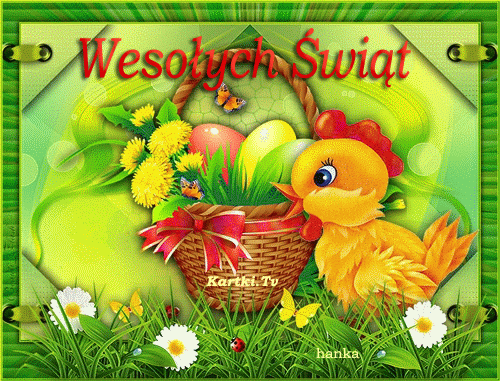                                    Życzy: Aneta Kołodziej- logopedaŹródło:http://www.kartki.tv/ekartka-wesolych-swiat,10,0,1478.htmlhttps://www.eska.pl/news/zyczenia-wielkanocne-dla-dzieci-najlepsze-wierszyki-i-rymowanki-aa-Bibx-VgSv-JXUw.html